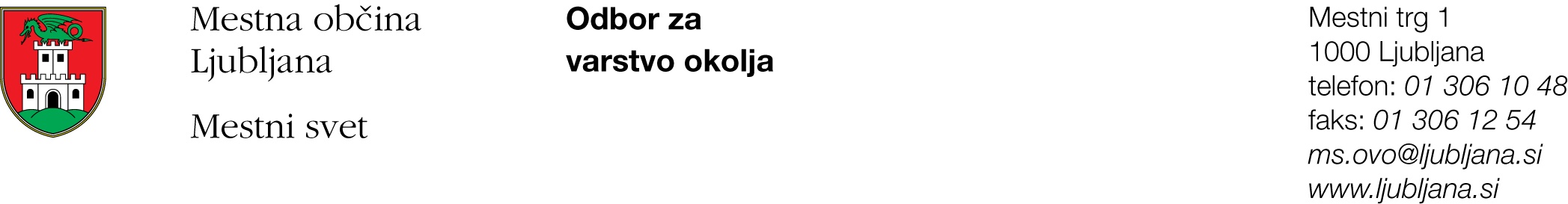 Številka: 03217- 5/2012-3Datum: 12.12.2012OSNUTEKZAPISNIK12. redne seje Odbora za varstvo okolja, ki je bila v sredo 12. decembra 2012 z zborom in odhodom ob na terenski ogled ob 15.30 uri, izpred uvoza na Deponijo Barje na Cesti dveh cesarjev 101, Ljubljana.NAVZOČI ČLANI: Predsednica Dunja Piškur Kosmač, podpredsednik  mag. Tomaž Ogrin, ostali člani Mirko Brnič Jager, Miro Gorenšek, Metka Macarol Hiti, Jože Horvat ter tajnik odbora Jan Skoberne.NAVZOČNOST OPRAVIČILA: podžupanja Jelka Žekar.NAVZOČI OSTALI VABLJENI:Iz Oddelka za gospodarske dejavnosti in promet po pooblastilu vodje Irena Razpotnik- sodalavca Dragan Raonič in David Polutnik, po pooblastilu direktorja Janka Kramžarja pomočnik direktorja JP Snaga  Mitja PRAZNIK in vodja Deponije Barje Franci HRIBAR ter svetovalec direktorja JP Snaga Igor Petek, Omar Hanuna član Odbora za zdravstvo in socialno varstvo, predsednica odbora  Julijana Žibert iz OGJSPNa ogledu in zasedanju je manjkal en član odbora.Člani odbora so prejeli z vabilom osnovne podatke o projektu RCERO, ki so dosegljivi na spletnem naslovu -http://www.jh-lj.si/index.php?m=51&id=2222 ,  najpomembnejši datumi, povezani z izvedbo projekta Nadgradnje regionalnega centra za ravnanje z odpadki (RCERO) so dosegljivi na spletnem naslovu -http://www.rcero-ljubljana.eu/potek.html ;Predsednica odbora Dunja Piškur Kosmač je predlagala, člani odbora niso razpravljali, so pa sprejeli dnevni red brez pripomb. SPREJETI DNEVNI RED:1.Ogled celotnega kompleksa Deponije Barje, odlagalna polja in področje bivših odlagališč, ki so že izrabljena za nov namen (ogledna vožnja po trasi, ki jo oskrbi JP Snaga in vodstvo deponije)2. Predstavitev projekta RCERO (predstavitev lokacije pri ogledu terena, sam projekt se predstavi s strani pogodbenikov projekta RCERO v sejni sobi št.15, poslovne stavbe Deponije Barje na Cesti dveh cesarjev 101)3. Razprava in zaključek AD 1Organizacija skupnega prihoda udeležencev je stekla, vendar je večina prispela s svojim prevozom do uvoza na Deponijo Barje pri stavbi Cesta dveh cesarjev 101, od koder smo se udeleženci z avtobusom odpeljali na krožni terenski ogled.Navzoči so si ogledali zatečeno stanje izvajanja tehnoloških postopkov od odlaganja komunalnih odpadkov do energetske izrabe, ki nastane z odplinjevanjem iz odlagalnih polj. Strokovno  je predstavil dejavnost deponije Barje in dal pojasnila navzočim, pomočnik direktorja JP Snaga Mitja Praznik.AD 2Predstavitev projekta RCERO (predstavitev lokacije pri ogledu terena, sam projekt se predstavi s strani pogodbenikov projekta RCERO v sejni sobi št.15, poslovne stavbe Deponije Barje na Cesti dveh cesarjev 101)Po zaključenem terenskem ogledu je stekla predstavitev projekta s strani predstavnikov JP Snaga,pomočnikom direktorja JP Snaga Mitje Praznikom, vodjo Deponije Barje Francijem Hribarjem ter svetovalcem direktorja Igorjem Petkom. Navzoči so si ogledali uvodni film in predstavitev s projekcijo v PP.AD 3Razprava in zaključek Vsi navzoči člani odbora in ostali so postavili svoja vprašanja vezana na 1. del  kot tudi na 2. del s predstavitvijo RCERO in prejeli odgovore.Posebnih zaključkov člani odbora niso predlagali, so pa izrazili zadovoljstvo, ker so se dodobra seznanili s stanjem in o tehnoloških dosežkih na deponiji kot tudi z razvojnimi nalogami, ki so povezane v projektu RCERO.Odbor je izpolnil svojo nalogo in realiziral pobudo člana odbora in pripravljenost ostalih članov, da se v čim večjem številu udeležijo te seje, vendar pa so razočarani, ker se je niso udeležili tudi drugi vabljeni svetniki in meščani člani delovnih teles mestnega sveta. Ker je bilo vabljenih več kot 80 oseb, odbor posebej ni vabil svetnikov iz 17 - tih četrtnih skupnosti v MOL.S tem je bil izčrpan dnevni red 12. seje odbora, ki jo je zaključila predsednica ob 19.15 uri.ZapisalaJan Skoberne                                                                                  Dunja Piškur KosmačVišji svetovalec I.                                                                            PredsednicainMiha VERBIČpripravnik SODMS